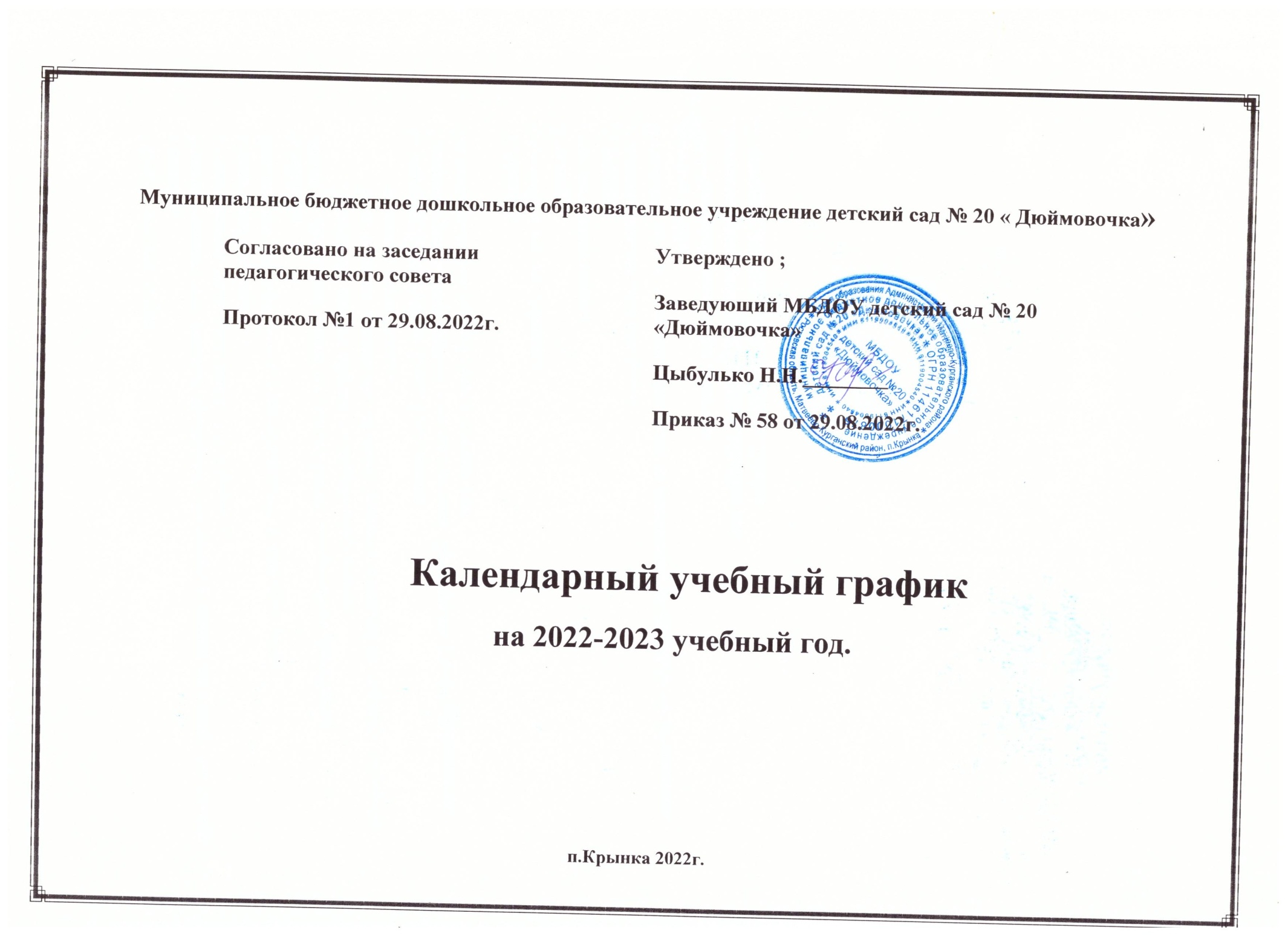 Пояснительная записка1. Годовой календарный учебный график – является локальным нормативным документом, регламентирующим общие требования к организации образовательного процесса в 2022 – 2023 учебном году в МБДОУ детском саду №20 «Дюймовочка».2.Годовой календарный учебный график МБДОУ детского сада №20 «Дюймовочка» разработан в соответствии:Федеральным законом Российской Федерации от 29 декабря 2012г. №273-ФЗ "Об образовании в Российской Федерации".Санитарно-эпидемиологическими правилами и нормативами СанПиН 2.4.1.3049-13«Санитарно-эпидемиологические требования к устройству, содержанию и организации работы дошкольных образовательных организаций», утвержденными постановлением Главногогосударственного санитарного врача РФ от 15 мая 2013 г. №26;Федеральным государственным образовательным стандартом дошкольного образования (Утверждённым приказом Министерства образования и науки Российской Федерации от 17 октября 2013г. №1155);Порядком организации и осуществления образовательной деятельности по основным общеобразовательным программам – образовательным программам дошкольного образования» (приказ Министерства образования и науки РФ от 30 августа 2013г. №1014 г.Москва);Концепцией содержания непрерывного образования (дошкольное и начальное звено) (утверждено МО РФ 17.06.2003г.);Письмом Министерства образования Российской Федерации от 09.08.2000г. №237/23-16 «О построении преемственности в программах дошкольного образования и начальной школы».3. Годовой календарный учебный график учитывает в полном объёме возрастные психофизические особенности воспитанников и отвечает требованиям охраны их жизни и здоровья.4. Содержание годового календарного учебного графика учреждения включает в себя следующее:количество возрастных групп учреждения;дата начала учебного года;дата окончания учебного года;продолжительность учебной недели;продолжительность учебного года;продолжительность непосредственно-образовательной деятельности;сроки проведения мониторинга достижения детьми планируемых результатов освоения основной образовательной программы дошкольного образования;летний оздоровительный период;праздничные дни.5. Годовой календарный учебный график обсуждается и принимается педагогическим советом, утверждается приказом заведующего учреждения и согласуется с учредителем до начала учебного года. Все изменения, вносимые учреждением в годовой календарный учебный график, утверждаются приказом заведующего учреждения по согласованию с учредителем и доводятся до всех участников образовательного процесса.6. Учреждение в установленном законодательством Российской Федерации порядке несёт ответственность за реализацию в полном объёме образовательных программ в соответствии с годовым календарным учебным графикомКалендарный учебный график на 2022 – 2023учебный годСодержание                                                                                   Возрастная группа                                                                                   Возрастная группаСодержание Младшая группаСредне-старшая группаСредне-старшая группаКол-во возрастных групп233Начало учебного года01 сентября 2022 года01 сентября 2022 года01 сентября 2022 годаОкончание учебного года31 мая 2023 года31 мая 2021 года31 мая 2021 годаКаникулярное время31 декабря 2022г. по 10 января 2023г.31 декабря 2022г. по 10 января 2023г.31 декабря 2022г. по 10 января 2023г.Продолжительность всего учебного года, в том числе:38 недель38 недель38 недель1 полугодие1717172 полугодие212121Продолжительность учебной недели5 дней понедельник – пятница5 дней понедельник – пятница5 дней понедельник – пятницаДлительность 1 НОД10 мин30 мин30 минСроки проведения мониторинга01.10.2022г.-11.10.2022г.18.05.2023г. -29.05.2023г.01.10.2022г.-12.10.2022г.18.05.2023г. -29.05.2023г.01.10.2022г.-12.10.2022г.18.05.2023г. -29.05.2023г.Летний оздоровительный период01.06.2023г. – 31.08.2023г.01.06.2023г. – 31.08.2023г.01.06.2023г. – 31.08.2023г.Время годаПраздничные (выходные) дни в 2022–2023 уч. годуОсень4 ноября – День народного единстваЗима1, 2, 3, 4, 5, 6, 7, 8,9,10 января - Новогодние каникулы                                 1 января – Новый год7 января -  Рождество Христово23,. февраля – День защитника ОтечестваВесна8 марта – Международный женский день6,7,8, выходной1 мая – Праздник Весны и Труда1,2,3,-выходной9 мая – День Победы8,9,10,11,-выходнойЛето12 июня – День России12,13,14,-выходной